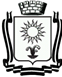 ПОСТАНОВЛЕНИЕАДМИНИСТРАЦИИ ГОРОДА-КУРОРТА КИСЛОВОДСКАСТАВРОПОЛЬСКОГО КРАЯ         03.11.2023                        город-курорт Кисловодск                     №   1060    .О назначении общественных обсуждений В соответствии с Федеральным законом от 06 октября 2003 года № 131-ФЗ «Об общих принципах организации местного самоуправления в Российской Федерации», Градостроительным кодексом Российской Федерации, Законом Ставропольского края от 02 марта 2005 года № 12-кз «О местном самоуправлении в Ставропольском крае», решением Думы города-курорта Кисловодска от 26 апреля 2023 г. № 37-623 «Об утверждении Положения о порядке организации и проведения общественных обсуждений, публичных слушаний по вопросам градостроительной деятельности в городском округе города-курорта Кисловодска», Уставом городского округа города-курорта Кисловодска, администрация города-курорта КисловодскаПОСТАНОВЛЯЕТ:1. Назначить проведение общественных обсуждений по предоставлению разрешения на условно разрешенный вид использования земельного участка, по предоставлению разрешения на отклонение от предельных параметров разрешенного строительства с 09 ноября 2023 года по 16 ноября 2023года.2. Вынести на общественные обсуждения, указанные в п.1 настоящего постановления, проекты решений:2.1. О предоставлении разрешения на отклонение от предельных параметров разрешенного строительства, в части сокращения расстояния от границ многоконтурного земельного участка с кадастровым номером: 26:34:050223:39, площадью 770 м2, с видом разрешенного использования «под жилую застройку индивидуальную», расположенного по адресу: г. Кисловодск, ул. Трудовая, 95-Н, в целях определения места допустимого размещения зданий, строений, сооружений, за пределами которых запрещено строительство зданий, строений, сооружений: для земельного участка (контур 2) с кадастровым номером: 26:34:050223:39/2, с северной стороны до 0 м, с западной стороны до 0,20 м, с южной стороны до 0,29 м, для земельного участка (контур 1) с кадастровым номером: 26:34:050223:39/1, с восточной стороны до 0,70 м, с западной стороны до 1 м, в территориальной зоне Ж-1 (зона индивидуальной жилой застройки);22.2. О предоставлении разрешения на условно разрешенный вид использования земельного участка с кадастровым номером: 26:34:110109:20, площадью 35385 м2, с видом разрешенного использования «автомобильный транспорт, стоянки транспорта общего пользования», расположенного по адресу: г. Кисловодск, ул. Промышленная, 10, с добавлением к существующему виду разрешенного использования, под «магазины», в территориальной зоне ПД (зона производственной деятельности);2.3. О предоставлении разрешения на отклонение от предельных параметров разрешенного строительства, в части сокращения расстояния от границ земельного участка с кадастровым номером: 26:34:030103:51, площадью 26 м2, с видом разрешенного использования «магазины», расположенного по адресу: г. Кисловодск, пр. Дзержинского, в целях определения места допустимого размещения зданий, строений, сооружений, за пределами которых запрещено строительство зданий, строений, сооружений, с северо-западной стороны до 0 м, с северо-восточной стороны до 0 м, с юго-восточной стороны до 0 м, с юго-западной стороны до 0 м, в территориальной зоне ОД-1 (зона общественно-деловой застройки);2.4. О предоставлении разрешения на отклонение от предельных параметров разрешенного строительства, в части сокращения расстояния от границ земельного участка с кадастровым номером: 26:34:030113:423, площадью 430 м2, с видом разрешенного использования «для проектирования и строительства индивидуального жилого дома», расположенного по адресу: г. Кисловодск, ул. Декабристов, 45-А, в целях определения места допустимого размещения зданий, строений, сооружений, за пределами которых запрещено строительство зданий, строений, сооружений, с северной стороны до 1 м, с южной стороны до 1 м и предоставлении разрешения на отклонение от предельных параметров разрешенного строительства, в части максимального процента застройки в границах земельного участка до 45%, в территориальной зоне Ж-2 (зона застройки малоэтажными жилыми домами);2.5. О предоставлении разрешения на условно разрешенный вид использования земельного участка с кадастровым номером: 26:34:020301:21, площадью 4016м2, с видом разрешенного использования «туристическое обслуживание», расположенного по адресу: г. Кисловодск, пр. Дзержинского, 2-в, под «гостиничное обслуживание», в территориальной зоне К-1 (курортная зона);2.6. О предоставлении разрешения на условно разрешенный вид использования земельного участка с кадастровым номером: 26:34:050101:13, площадью 2020 м2, с видом разрешенного использования «гостиничное обслуживание», расположенного по адресу: г. Кисловодск, ул. Горького, 31, с добавлением к существующему виду разрешенного использования, под «банковская и страховая деятельность», в территориальной зоне ОД-1 (зона общественно-деловой застройки).3. Установить, что предложения и замечания по рассматриваемым вопросам принимаются в письменном виде в адрес комиссии по землепользованию   и     застройке     города-курорта     Кисловодска, а     также посредством записи в книге (журнале) учета посетителей экспозиции проекта, 3подлежащего рассмотрению на общественных обсуждениях в период с 09 ноября 2023 года по 15 ноября 2023года включительно.4. Поручить комиссии по землепользованию и застройке городского округа города-курорта Кисловодска:4.1. Организацию и проведение общественных обсуждений, указанных в п. 1 настоящего постановления;4.2. Организовать проведение экспозиции по адресу г. Кисловодск, ул. А.   Губина,  9,   помещение   управления   архитектуры  и  градостроительства администрации города-курорта Кисловодска, вторник и четверг, с 15-00 до 17-00.5. Установить, что расходы, связанные с организацией и проведением общественных обсуждений по предоставлению разрешения на условно разрешенный вид использования земельного участка, по предоставлению разрешения на отклонение от предельных параметров разрешенного строительства, несет физическое лицо, заинтересованное в предоставлении такого разрешения.6. Информационно-техническому отделу администрации города-курорта Кисловодска опубликовать настоящее постановление в городском общественно-политическом   еженедельнике «Кисловодская   газета» и разместить   его   на    официальном    сайте   администрации    города-курорта Кисловодска в сети Интернет с целью информирования населения.7. Настоящее постановление вступает в силу со дня подписания.Глава города-курортаКисловодска								         Е.И. Моисеев